Escuela Primaria William W. Estes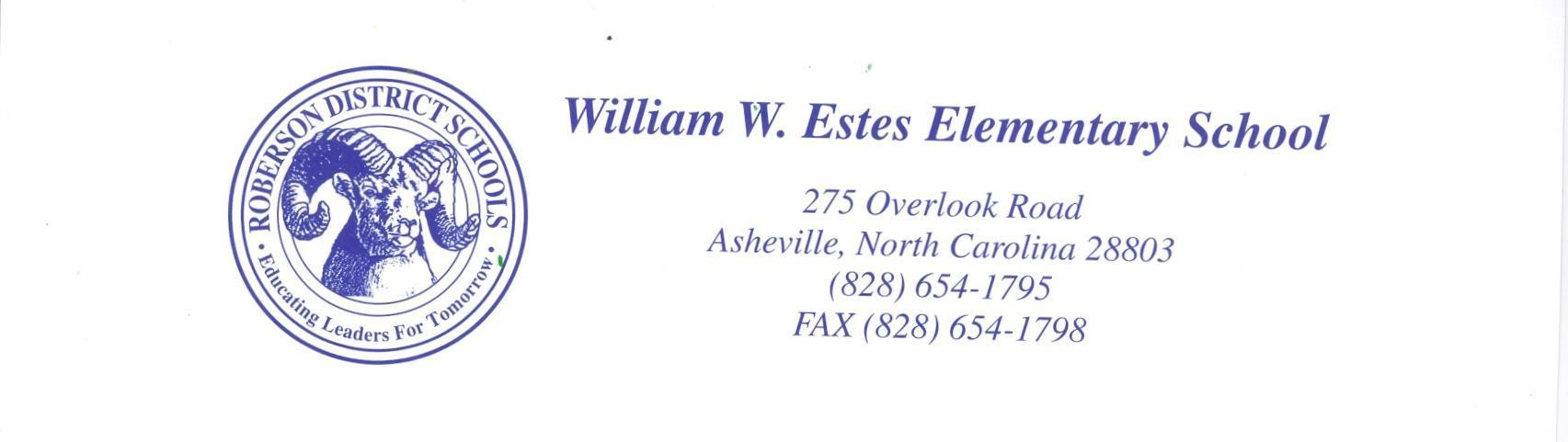 275 Overlook RoadAsheville, North Carolina 28803(828) 654-1795FAX (828) 654-1798Bienvenidos a laEscuela Primaria Estes2021-22	¡Bienvenidos a nuestra escuela! Esta parte del sitio web es para dar a todos los estudiantes y padres información básica sobre las políticas y procedimientos en nuestra escuela. La información no pretende incluir todo en detalle, sino más bien ofrecer una visión general de lo que se necesita saber.	Se envía información adicional a casa con su hijo proporcionando más detalles de nuestras expectativas. Parte de la información será consistente en toda la escuela, mientras que otra información será exclusiva del aula del estudiante. 	Queremos su participación. Al proporcionarle esta información, junto con boletines semanales y comunicaciones regulares en el aula, esperamos que tenga la información necesaria para participar. Si en algún momento tiene preguntas o inquietudes con respecto a las expectativas de la escuela o del aula, por favor háganoslo saber.	Con el interés de que su hijo siempre sea lo primero.Dra. Paula Pinkerton, Directorapaula.pinkerton@bcsemail.orgExpectativas y Compromiso de Estes   Todos los miembros del personal de la Escuela Primaria William W. Estes acuerdan dar lo mejor de sí al prometer ayudar a guiar a su hijo en su aprendizaje. Al leer estas expectativas y prometer, esperamos que usted también haga su parte.El Compromiso de Estes En la Escuela Primaria Estes, Somos Estudiantes, Somos Líderes, Somos FamiliaLíder en MiEsta está dedicada a usar Líder en Mí como la base del aprendizaje. Nosotros trabajamos para desarrollar los 7 Hábitos con los estudiantes todos los días. Creemos que estos 7 hábitos son la base para que todos los estudiantes tengan éxito como estudiantes y como ciudadanos.  7 Hábitos: Hábito #1 – Ser ProactivoHábito #2 – Empezar con el Fin en MenteHábito #3 – Primero lo PrimeroHábito #4 – Ganar GanarHábito #5 – Buscar Primero Entender y Luego Ser EntendidoHábito #6 – SinergiaHábito #7 – Afilar el SerruchoPor favor acompáñenos y diviértase usando los 7 hábitos con su hijo (a)..Estándares AcadémicosProyecto S.O.S. (por sus siglas en inglés ¡Estudia! ¡Organiza! ¡Logro de éxito!)  En Estes seguiremos enfatizando las habilidades de estudio y la organización. Los estudiantes que vienen a la escuela preparados para trabajar y con los materiales necesarios son más exitosos.  La tarea ayuda a fortalecer las habilidades aprendidas en la escuela y ayuda a desarrollar hábitos de trabajo independientes. Todos los estudiantes de Estes tendrán tareas asignadas todas las noches de lunes a jueves. A veces, la asignación será repasar el trabajo de la clase o leer en voz alta.  Todos los estudiantes tendrán la tarea registrada en un registro de tareas. Los padres deben revisar el registro cada noche para las tareas y los comentarios de los maestros. Por favor, utilice el registro para comentar cualquier problema o inquietud que tenga con respecto a las tareas. Además, inicialice el registro todas las noches mostrando que lo ha comprobado.  Los estudiantes deberán llevar a casa su cuaderno todas las noches. Los papeles devueltos se colocarán en sus carpetas. Por favor, tómese un tiempo para examinar el trabajo de su hijo y discutirlo.  Su hijo estará aprendiendo habilidades específicas en cada nivel de grado. Nuestro objetivo es ayudar a los estudiantes a convertirse en estudiantes organizados, independientes y automotivados. Una buena organización es una de las claves. Llegada La escuela abrirá todas las mañanas a las 7:15 a.m. El horario de trabajo de los maestros es de 7:30 a.m. a 3:30 p.m.Cuando sea necesario que un padre/guardián deje a su hijo antes de las 7:30 a.m., el niño se debe presentar a la cafetería.Los estudiantes que llegan en autobús escolar entrarán al edificio comenzando a las 7:00 por la cafetería desde el estacionamiento de autobuses. Los estudiantes que llegan caminando, entraran al edificio a partir de las 7:15 por la cafetería desde el estacionamiento de autobuses. los padres de los que llegan caminando por favor asegúrense de que su estudiante entre a la puerta de la cafetería. Ningún estudiante que llegue en coche debe entrar nunca por el estacionamiento de autobuses escolares. Hacer esto puede resultar en una multa del departamento de policía. Los estudiantes que lleguen en coche entraran al edificio a partir de las 7:15 a través del estacionamiento localizado sobre la calle Overlook Road. Seguiremos el mismo patrón de tráfico que el del año pasado. por favor hagan dos filas al llegar al estacionamiento. después usted tendrá que integrarse a una fila al llegar al área de la banqueta o entrada. NO SE PERMITE TRÁFICO A PIE EN EL AREA DE ESTACIONAMIENTO. POR FAVOR QUEDESE EN SU COCHE CUANDO DEJE A SU ESTUDIANTE. La seguridad es nuestra prioridad número 1. Al llegar a la escuela después de las 7:30 a.m. los estudiantes se deben presentar a sus aulas.Los estudiantes se cuentan como llegada tarde a partir de las 7:55 a.m.En un esfuerzo por minimizar el número de personas en el edificio, le pedimos a todas las familias que se despidan en el coche o en las entradas de la escuela. no se permitirá que ningún padre escolte a su estudiante a su salón de clases EXCEPTO por los padres de estudiantes de kindergarten el primer día de escuela. Después de este día, TODOS los padres deben despedirse en el coche o en la entrada (Cuando vienen caminando). SalidaLa hora de salida comenzará a las 2:35 p.m. en días normales de escuelaSalida Temprana - Comenzará la salida a las 12:35 p.m. Pasajeros de Coches/Automóviles:  Los padres deben permanecer en sus coches hasta que sus estudiantes salgan al estacionamiento. seguiremos el mismo patrón de línea de coches que seguimos el año pasado. Sin permiso por escrito de los padres/tutores legales, no se permitirá que ningún estudiante viaje a casa en ningún vehículo que no sea asignado. Programa de Identificación de para Estudiantes Pasajeros de Coches Estes requiere que todos los coches que recogen a un estudiante deben tener un letrero de identificación (enviado a casa con los estudiantes a principios de año) que se muestre prominentemente en el área lateral del conductor. Esto nos hará saber que usted es una persona autorizada para recoger al niño. Si no tiene el letrero que aparece en la ventana de su automóvil, se le pedirá que entre en la oficina y proporcione una identificación para recoger a su hijo. Sin el permiso por escrito de los padres/guardianes, ningún estudiante podrá viajar a casa en ningún vehículo que no sea el asignado.   Una vez que hayamos llamado a su hijo, por favor tire tan lejos como sea posible en el carril del automóvil con el fin de mantener el tráfico fluyendo sin problemas. El personal de la escuela le dirigirá donde necesita parar para cargar o descargar niños.  Por favor, no deje su coche desatendido en la fila o en la zona de autobuses. Los estudiantes pasajeros de coche solo serán despedidos de la zona de pasajeros de coche. No serán despedidos a las personas que caminan a la zona de coche.Por la Seguridad de su Hijo (a) y del Personal Escolar POR FAVORevite usar su teléfono celularApreciamos su colaboración. tenemos confianza de que esta política asegurara la seguridad de nuestros estudiantes además de acelerar el proceso de recoger a su estudiante.En caso de tener cualquier pregunta o si usted no recibió su Tarjeta de Identificación, por favor contacte a la oficina.Cuidado Después de la EscuelaLa YMCA ofrece un Programa Después-de-la Escuela en Estes, donde construimos niños fuertes, familias y comunidades fuertes. El Programa Después de la Escuela está abierto de lunes a viernes de 2:30 PM a 6:00 PM. Estamos abiertos en los días de despidos tempranos, día de nieve, durante días de vacaciones y días de trabajo del maestro. Nuestro programa ofrece una variedad de actividades para los estudiantes durante todo el día, como ciencias, literatura, cocina, juegos, artes y artesanías, tiempo de la tarea y más. Para obtener información adicional, comuníquese con la directora al 828-775-7096 o al sitio web en http://www.ymcawnc.org/  o llame al 828-210-CARE.Asistencia   La Junta de Educación del Condado de Buncombe y el personal de la Escuela Primaria William W. Estes creen que la asistencia regular a la escuela es de suma importancia para el logro educativo de cada estudiante. Esta creencia se refleja en la política de la Junta de Educación sobre la asistencia.  La política de la Junta de Educación sobre asistencia establece: Cuando los estudiantes están ausentes de la escuela por una razón aceptable, se requieren notas de casa sobre los estudiantes que regresan a la escuela. Las ausencias se enumeran como injustificadas hasta que se reciban notas dentro de tres días del regreso del estudiante a la escuela. Es posible que se requieran notas de los médicos para múltiples ausencias relacionadas con la salud o antecedentes de ausencias.  De acuerdo con esta política "se espera que los estudiantes estén presentes para cada día del año escolar regular, que normalmente consta de 182 días escolares". Puede ver una copia de la Política de Asistencia a la Escuela Primaria de las Escuelas del Condado de Buncombe #403 haciendo clic en el Enlace de Política - Política #403   Por favor, haga todo lo posible para programar vacaciones, citas médicas y otras actividades durante las horas no escolares.   Los estudiantes deben asistir a la escuela la mitad del día escolar (3 horas, 15 minutos) para ser contados presentes durante todo el día.Seguridad en los Autobuses EscolaresReglas del AutobúsHabla con voz suave.Quédate en tu asiento.Mantén las manos, los pies y los objetos hacia ti mismo.Usa buenas palabras.La comida, el chicle y las bebidas deben dejarse en las mochilas de libros.Cuando las luces se encienden, el conductor necesita que te calles.Seguridad en los Autobuses Escolares   La Ley de Carolina del Norte les da a los directores de cada escuela la autoridad para suspender a los estudiantes de viajar en los autobuses escolares en caso de que:Participen en peleas, fumen o usen blasfemias.Retrasen el horario del autobús.Manipulen los autobuses.Se niegan a encontrarse con el autobús en una parada designada.Salgan del autobús en la parada equivocada mientras está en ruta hacia o desde la escuela, cuando esto ha sido prohibido.Jueguen, lancen cualquier objeto, o de otra manera perturben la atención del conductor mientras está en el autobús.Incumplimiento de las normas y reglamentos de seguridad.  En la escuela haremos hincapié en la seguridad del autobús. Esperamos que los padres recuerden a sus hijos las normas de comportamiento de los autobuses.  Las autoridades escolares tratarán de resolver el mal comportamiento en el autobús. Sin embargo, cuando el mal comportamiento sea flagrante y/o habitual, los padres serán notificados por teléfono o carta, y se les pedirá que corrijan el comportamiento. Si estas medidas no son efectivas, el director suspenderá al niño de montar en el autobús.Conferencias  Se alientan las conferencias entre padres y maestros. Las conferencias pueden programarse después de las 2:30 p.m. o antes de las 8:00 a.m. Por favor, no solicite reunirse con los maestros entre las 8:00 a.m. y las 2:30 p.m. Además, no vaya a las aulas para hablar sobre su hijo durante estas horas. Los maestros deben dedicar este tiempo a la instrucción en el aula. Llame a la oficina de la escuela para programar una conferencia al 828-654-1795.Cambiar/Agregar información de contactoEs importante tener su información de contacto actual registrada en la escuela. Si necesita cambiar o agregar una dirección, un número de teléfono de casa, celular o de trabajo, o una dirección de correo electrónico, envíe una nota al maestro de su hijo. Política de Escuelas del Condado de BuncombeEl Sistema Escolar del Condado de Buncombe no discrimina por motivos de raza, color, religión, sexo, origen nacional o discapacidad en la admisión o el acceso o el tratamiento, o empleo en sus programas y actividades, de conformidad con la ley federal y estatal aplicable. Si usted siente que ha sido discriminado, por favor llame a la Junta de Educación del Condado de Buncombe.DisciplinaMantener la disciplina y un clima ordenado en nuestra escuela es esencial para que la enseñanza y el aprendizaje ocurran. Pedimos a los padres que nos apoyen y nos ayuden en esta importante área. Pedimos que se enseñe el comportamiento adecuado en casa para reducir la ocurrencia de un mal comportamiento en la escuela.Cada estudiante tiene derecho a aprender todo lo que pueda. No permitiremos que ningún estudiante impida que otro estudiante aprenda. No permitiremos que ningún estudiante participe en un comportamiento que no sea de su mejor interés.Las reglas de la clase pueden variar entre las aulas. Sin embargo, todas las reglas se indicarán claramente y se aplicarán de manera justa y consistente. Se publican las reglas y consecuencias de cada aula.Creemos que todos los estudiantes pueden comportarse. Para cuando tomemos la decisión de contactar a los padres, su hijo habrá tomado varias decisiones para no comportarse.  Las siguientes son reglas generales de conducta que esperamos que todos los estudiantes observen:Mantén las manos, los pies y los objetos hacia ti mismo.No correr ni empujar en el edificio.Las capuchas deben retirarse de las cabezas cuando están en el edificioNo se permiten juguetes, incluyendo teléfonos celulares, dispositivos de juego, etc. (Excepción: Tiempo de compartir con el permiso del maestro en los grados primarios.)No lleve chicle, caramelos ni bebidas embotelladas/enlatadas a la escuela.No se permiten productos de tabaco.No se permitirán cuchillos en la escuela. Si se encuentran cuchillos, serán tomados y devueltos sólo al padre.El lenguaje profano o las peleas están expresamente prohibidas.Respetar la propiedad de los demás.Siempre muestre el debido respeto a los miembros del personal, estudiantes y visitantes.Disciplina – PBIS (por sus siglas en ingles) -Intervención y Apoyo al Comportamiento Positivo¿Cómo se ve la Intervención y El Apoyo al Comportamiento Positivo en la Escuela Primaria Estes?En la Escuela Primaria Estes tenemos un conjunto de expectativas en toda la escuela que dan forma a la cultura de nuestra escuela.  Las cuatro expectativas se enseñan, modelan y practican a lo largo de todos los niveles de grado.  Se recomienda el comportamiento esperado con comentarios positivos y privilegios ganados. El comportamiento esperado se ha emparejado con los 7 Hábitos de Líder en Mí.    Para obtener más información sobre la Intervención y Apoyo al Comportamiento Positivo en Carolina del Norte, visite el sitio web en http://www.ncpublicschools.org/positivebehavior/ o http://www.pbis.orgExpectativas de EstesRespeta a ti mismo y a los demásEl éxito académico y la demostraciónResponsabilidadModalesSeguridadCódigo de VestimentaLa política de las escuelas del Condado Buncombe requiere que cada escuela indique un estándar de vestimenta para todos los estudiantes. Nuestro Equipo de Mejora Escolar ha originado lo siguiente para aplicar a nuestros hijos. Agradecemos su apoyo e invitamos a sus preguntas o aclaraciones.Las camisas deben cubrir la cintura - sin barrigas expuestasSin halter-tops o correas de espaguetiSin pantalones cortosLos pantalones vaqueros no deben tener rasgaduras ni deben estar rotos y no deben usarse a nivel inferior de la caderaNo se permite vestimenta en las cabezas de ningún tipo en el edificio - esto incluye lo siguiente:bandanaspañuelossombrerosviseraspelo coloreadocapuchasNo se permiten gafas de sol dentro del edificio  Por favor, también haga que su hijo recuerde usar zapatos de tenis (deportivos) en los días que tenga educación física. Esto permite a los niños participar plenamente en estas actividades.Salida TempranaCitas Médicas:Cuando sea necesario que un padre/guardián recoja a su hijo antes de la hora regular de despido, se debe enviar una nota a tal efecto al maestro del aula respectiva. Además de la nota escrita, el padre/guardián debe firmar por la salida del estudiante en la oficina.Si su hijo debe ser recogido temprano, por favor haga esto antes de las 2:00 p.m.; de lo contrario, todos los estudiantes serán despedidos a través de nuestros procedimientos de despido regulares a partir de las 2:35 pm.  Nuestros maestros están enseñando y revisando las lecciones del día hasta que suene la campana a las 2:35 p.m.  Firmar la salida temprana de los alumnos interrumpe toda la clase y esos alumnos se pierden una revisión importante de las lecciones del día. Sin el permiso por escrito de los padres/guardianes, ningún estudiante podrá viajar a casa en ningún vehículo que no sea el asignado. Entrega de artículos olvidadosDe acuerdo con nuestros esfuerzos para mantener el Compromiso Estes y hacer que nuestros estudiantes sean "aprendices y líderes responsables" pedimos que los padres no entreguen artículos olvidados como tareas, zapatos de gimnasio, almuerzos, libros de la biblioteca, etc.  Creemos que es responsabilidad del estudiante venir a la escuela preparado para todos los aspectos de su día. Entregar artículos a la clase o llamar al aula para que los alumnos recojan los artículos olvidados interrumpe toda la clase. Los artículos entregados se colocarán en el buzón del maestro y no se podrán entregar al alumno antes del final del día escolar.    Estes ExpressEstes Express es un boletín semanal que está diseñado para mantener a los padres y miembros de la comunidad informados con respecto a eventos y sucesos aquí en Estes.Si no está recibiendo el Estes Express, pero le gustaría, visite el sitio web de Estes para llenar el formulario de inscripción de Estes Express. También puede llamar a la oficina de recepción y darnos su dirección de correo electrónico y le agregaremos a la lista. Timbre de la Puerta de Entrada Principal Tenemos un Sistema de timbre para restringir el acceso a nuestra escuela. Este sistema de timbre es parte de un esfuerzo continuo por parte de nuestro sistema escolar para hacer proactivamente la seguridad de nuestros estudiantes una prioridad. Estes aprecia el compromiso del distrito con la seguridad de los estudiantes. Siempre es propicio para el aprendizaje de los estudiantes cuando los estudiantes se sienten seguros y protegidos. Cada adulto o estudiante que entre en el edificio después de las 8:00 am, solicitará permiso para entrar a la escuela a través de un sistema de timbre que es respondido por la recepcionista Estes u otro personal de la oficina. Un conjunto de direcciones para los visitantes a seguir se publicará directamente a la derecha del sistema de timbre que se monta en la pared dentro del primer conjunto de puertas de entrada delanteras. 1.Pulse el timbre con el icono de campana (oirá un timbre) y espere hasta que la recepcionista responda. 2.Por favor, indique su nombre y la razón por la que está visitando la escuela (para ser voluntario, almorzar, echar un vistazo a un estudiante).3.Esté preparado para presentar una identificación con fotografía. Se le pedirá identificación cada vez que visite. 4.Oirá un leve sonido de clic. En ese momento, puede entrar en el edificio.5.Por favor, diríjase directamente al sistema de registro de llegada-y de la computadora de la oficina. Ingrese el motivo de su visita en el ordenador de llegadas/salidas. Cada persona que entre en el edificio entre las 7:55 am y las 2:35 pm debe registrar su visita en el ordenador de llegadas/salidas. Esto incluye a todos los estudiantes que llegan tarde, son despedidos temprano o se van para una cita y regresan. Cada visitante adulto debe registrar el motivo de su visita. Al hacer el registro de entrada, recibirá una etiqueta de identificación con su foto. Cada visitante en el edificio debe tener una etiqueta de identificación visible.6.Solo un visitante puede entrar a la vez. Por favor, deje tiempo para pasar por el proceso de registro de llegadas.Tutela y Custodia LegalEs muy importante que los padres mantengan la escuela informada con respecto a los asuntos legales de custodia y tutela. La ley establece que sin una orden judicial, cualquiera de los padres biológicos puede recoger a un niño y tener acceso a los registros de un niño. Si su familia está experimentando una situación en la que usted limita quién tiene permiso para recoger a su hijo, debemos tener los documentos ordenados por la corte en el archivo. Esta información se mantendrá estrictamente confidencial. Necesitamos los documentos ordenados por la corte más actualizados. EnfermedadLos estudiantes deben reportar al maestro cualquier tipo de lesión personal o enfermedad. Esto es para asegurar la atención adecuada del estudiante y la cobertura del seguro.El maestro o la oficina se pondrán en contacto con los padres en caso de enfermedad o lesión.POR FAVOR, ASEGÚRESE DE QUE TENEMOS SU NÚMERO DE TELÉFONO DE CONTACTO Y NÚMERO DE EMERGENCIA EN EL ARCHIVO.Uso de InternetTodos los estudiantes son considerados de acuerdo con la Política del Distrito de las Escuelas del Condado de Buncombe 646 - Uso Aceptable de Tecnología y Política de Internet. Consulte la sección Políticas y Reglamentos (Distrito de BCS) de este Manual para Padres/Estudiantes en línea.Los padres o guardianes que no deseen que su hijo acceda a Internet deben notificar a la escuela por escrito dentro de los diez (10) días de la publicación de esta política (o antes del día 10 después de la notificación del Manual del Estudiante/Padre).ComedorTodos los días se sirve una comida caliente y equilibrada en el comedor. Los estudiantes que lo deseen pueden comprar el almuerzo a través del Plan de Prepago del Almuerzo. Enlace a Pre Pay (Prepago) - http://www.lunchprepay.com/Redirection.aspx  Animamos a los estudiantes a comer una comida bien equilibrada.Las solicitudes para un precio reducido o almuerzo gratis se enviarán a casa el primer día de clases. Hay formularios adicionales disponibles en la oficina.Los estudiantes que traen su almuerzo de casa pueden comprar un artículo extra de la línea. Los estudiantes que deseen comprar un artículo adicional en la cafetería deben tener permiso por escrito de los padres. La leche se puede comprar por separado. Por favor, no permita que su hijo traiga bebidas embotelladas o enlatadas a la escuela.Se espera que los estudiantes mantengan el comedor limpio y ordenado.Nota: Se pide a los padres que no traigan comida de fuera para ellos o para sus hijos cuando vengan a almorzar.Centro de Medios (Biblioteca)El Centro de Medios (biblioteca) está disponible para todos los estudiantes en cualquier momento del día siempre que tenga permiso del maestro. Una amplia variedad de medios está disponible.Se proporciona un período de programación regular para cada clase para la instrucción de habilidades, historias, pago o navegación. Se pide a los estudiantes que respeten los derechos de los demás mientras están en la biblioteca. Los materiales prestados deben ser devueltos con prontitud y en buen estado. Se cobrará una tarifa apropiada por los libros dañados o perdidos.MedicamentosA excepción de los primeros auxilios menores, el personal de la escuela no puede administrar medicamentos sin el permiso por escrito de los padres y las instrucciones para el medicamento firmado por el médico. Un formulario de medicamentos con esta información debe completarse antes de dispensar cualquier medicamento. Este requisito también incluye cualquier medicamento de venta libre.Formulario de Medicamentos-Lado1Formulario de Medicamentos-Lado2Si un niño trae medicamentos recetados de casa, se almacenará en la oficina. El estudiante es responsable de venir a la oficina para su medicamento. No se permite a los estudiantes llevar medicamentos en el autobús.Cómo los Padres Pueden AyudarMuestre un interés genuino en las experiencias de sus hijos en la escuela y en sus logros. Proporcione el tiempo y el lugar para la tarea. Mira todos los papeles enviados a casa desde la escuela.Apoyar al maestro de su hijo y a la Escuela Estes. No hable negativamente sobre la escuela o los maestros frente a su hijo. No culpes a la escuela por problemas antes de escuchar y evaluar ambos lados de cualquier desacuerdo o suceso. Llame a la escuela y establezca una conferencia para discutir cualquier situación que no entienda.No mantenga a los niños fuera de la escuela a menos que sea absolutamente necesario.Fomente la lectura. Lea en voz alta a sus hijos todos los días cuando sean pequeños y lea juntos cuando sean mayores.Establezca objetivos realistas para sus hijos. Ayúdales a convertirse en lo mejor que puedan ser.Asegúrese de que sus hijos duerman lo suficiente y que consuman comidas nutritivas. Demasiado T.V./Videojuegos pueden causar un comportamiento inquieto e irritable.Unirse a Estes P.T.A. (Asociación de Padres y Maestros) y asistir a las reuniones. Fiestas/CelebracionesAnunciamos el cumpleaños de cada estudiante en la escuela. No se permiten fiestas de cumpleaños, ya que interfieren con nuestro programa de instrucción. No podemos permitir la entrega de globos, flores, etc., ya que causan demasiadas interrupciones. Además, por favor no envíe invitaciones a la fiesta para que su hijo o el maestro de su hijo entreguen a menos que  todos los estudiantes en el aula estén invitados.Informándoles sobre el Progreso de los EstudiantesLas tarjetas de calificaciones se emitirán para todos los estudiantes en los grados uno a cinco aproximadamente una semana después del final de cada período de calificación de nueve semanas. Los estudiantes en los grados 3-5 recibirán calificaciones de letras de la siguiente manera:A=93-100B=85-92C=77-84D=70-76F=menos de 70Los informes de progreso se enviarán a los padres para cualquier niño que no esté progresando adecuadamente o cuyas calificaciones estén disminuyendo al menos una calificación de letra. Los padres también deben recibir con las tarjetas de calificaciones una carta de los maestros explicando lo que la clase aprenderá durante el próximo período de calificación de nueve semanas.Los padres deben esperar ver el trabajo del estudiante regularmente. Cada aula tiene diferentes procedimientos sobre cómo el trabajo de su estudiante se le enviará para su revisión. Si tiene preguntas sobre el trabajo del estudiante, comuníquese con el maestro de su hijo.Se alienta a los padres a programar conferencias a medida que usted sienta que son necesarias. Llame con anticipación para hacer una cita para una conferencia de padres con el maestro de su hijo cuando sea necesario.Simulacros de SeguridadPara todos los simulacros de seguridad todo el mundo debe participar y tomar medidas inmediatas. Los simulacros de incendio se llevarán a cabo mensualmente. Se les instruirá a los estudiantes sobre las rutas de salidas de emergencia. No debe empujar, hablar o correr. Es muy importante que estemos preparados en caso de emergencia. También tenemos los siguientes simulacros cada año:Simulacro de Aseguramiento de Perímetro - OtoñoSimulacro de Tornado - Primavera Cuidado de la Propiedad EscolarNuestros estudiantes y personal siempre se han enorgullecido de la apariencia de nuestra escuela. A los estudiantes se les pide que hagan su parte asegurándose de que toda la basura y todos los documentos de desecho se colocan en contenedores de basura, y que tengan cuidado de no marcar o desfigurar el edificio/ patio de recreo de ninguna manera.Los estudiantes son responsables de cualquier daño intencional a la propiedad de la escuela. Esto no incluye accidentes. Los estudiantes deben reportar cualquier daño a la propiedad de la escuela inmediatamente.Se pide a los estudiantes que mantengan las instalaciones del baño limpias e higiénicas.Los estudiantes serán emitidos, de forma gratuita, libros de texto en todas las áreas temáticas donde sea necesario. Si un estudiante pierde o daña un libro, se facturará a los padres por la cantidad necesaria para reemplazar el libro. Es responsabilidad del estudiante cuidar adecuadamente los libros de texto.Sugerencias para Ayudar a los Estudiantes a Convertirse en un Super EstudianteVen a la escuela con los materiales necesarios.Haz tu tarea.Entregue todas las tareas, completadas y a tiempo.Mantenga su trabajo limpio y preciso.Utilice el encabezado correcto en todos los papeles.Mantenga su escritorio y su cuaderno limpios y libres de desorden.Usa bien tu tiempo en la escuela.Lleve los papeles corregidos a casa para compartirlos con sus padres.Escuche atentamente las instrucciones y el análisis de la clase.Sea cortés y cooperativo con maestros y estudiantes.Llegada TardeLos avisos y las actividades matutinas comenzarán nuestro día escolar. La instrucción académica seguirá inmediatamente. Es muy importante que los estudiantes lleguen a tiempo. A las 7:55 a.m. cerraremos las entradas laterales y los estudiantes que lleguen a la escuela después de las 7:55 deberán entrar a través de la entrada principal usando el sistema de timbre y DEBERÁN estar acompañados por un adulto para que registren su entrada. Idealmente, los estudiantes deben estar en sus aulas antes de las 7:55 a.m. para estar listos para escuchar los anuncios escolares, los cuales comienzan a las 7:55 a.m. Las lecciones deben comenzar a tiempo a las 8:00 a.m. PruebasEn ningún momento haremos algún tipo de prueba individual, que no sea la colocación en lectura o matemáticas, sin el consentimiento de los padres/ guardianes. Las pruebas de grupo, como las pruebas de logro, se administrarán sin solicitar permiso.Cambios en el transporte: Si va a haber un cambio en la forma en que un estudiante regresa a casa, DEBEMOS TENER UNA NOTA, ESCRITA POR EL PADRE O GUARDIÁN.  La nota debe ser dada al maestro al principio del día.  El maestro informará a la oficina del cambio de transporte y se registrará en nuestro sistema electrónico para informar al personal responsable de los estudiantes pasajeros de autobús, automóviles, caminantes y después de la escuela.  A ningún estudiante se le permitirá ir a casa de una manera que sea diferente de la normal a menos que traiga una nota.  En una emergencia, puede llamar a la oficina para tratar de resolver una solución.  Por favor, entienda que esto está destinado a mantener a su hijo seguro.  No hay nada más importante para nosotros que el bienestar de su hijo.Visitantes y VoluntariosLos visitantes y voluntarios, incluidos los padres, deben registrarse cuando entren en el edificio. En el vestíbulo delantero tenemos un sistema de registro de llegadas para todos los visitantes. Verá un ordenador con una cámara. Si necesita ayuda, por favor pregunte a nuestro personal de recepción. Al hacer el registro de entrada, recibirá una etiqueta de identificación con su foto. Por favor, utilice este sistema cada vez que venga a visitarnos. Estos pasos nos ayudan a mantener una escuela segura.Cada visitante de nuestro edificio debe tener una etiqueta de identificación visible.Vigilancia del Tiempo/Clima  La seguridad de todos los niños es nuestra primera preocupación a la hora de decidir si las escuelas deben cerrarse o su apertura retrasada debido a las condiciones climáticas. Estas son algunas cosas importantes que debes recordar.La decisión de cerrar las escuelas o retrasar su apertura se tomará poco después de las 6:00 a.m. Si es posible, la decisión se tomará la noche anterior.Sintonice las estaciones de radio y televisión de la zona para el anuncio o póngase en contacto con un vecino que pueda escucharle.Consulte los siguientes sitios web: http://www.buncombe.k12.nc.us/site/Default.aspx?PageID=1  o  http://www.wlos.com/Llame a la línea directa meteorológica de las escuelas del condado de Buncombe al 828.255.5939.Las Escuelas del Condado de Buncombe enviarán un mensaje de alerta automatizado ahora. Tener alertas meteorológicas enviadas como mensajes de texto, llamadas del director enviado a un teléfono y no a otro! Para recibir información de la forma que le gustaría a través del nuevo sistema BCS SchoolMessenger, tómese unos minutos para crear un perfil de preferencia de contacto utilizando el gestor de contactos en línea seguro.Alertas de texto móvil WLOS:Lo siguiente es sólo con fines informativos y no como una aprobación del servicio mencionado.Como usted puede saber, WLOS enviará alertas de texto sobre cierres escolares y retrasos a cualquier persona mayor de 13 años que se inscriba en su sitio web (ver enlace a continuación).PERO, si te inscribes en este servicio, para recibir TODAS LAS ALERTAS DE RETRASO/CIERRE DE ESCUELA DE BUNCOMBE RELEVANTES DEBES ESCOGER 3 SELECCIONES en su lista desplegable de escuelas:1) marque "Escuelas del Condado de Buncombe" (esto le avisará en caso de cierres o retrasos en todo el distrito); Y2) verificar "Escuelas del Condado de Buncombe: Distrito Roberson" --esto le avisará si nuestro distrito tiene un cierre/retraso individual); Y3) verificar "Escuelas del Condado de Buncombe: Todos los demás distritos" (esto le avisará si un distrito se retrasa o se cierra, pero otros (tal vez los nuestros) son diferentes)http://www.wlos.com/sections/mobile/POR FAVOR, NO LLAME A ESCUELAS, oficinas centrales o medios de comunicación. Generalmente, todas las Escuelas del Condado de Buncombe se verán afectadas por la decisión, no solo por las escuelas en las áreas del condado donde las condiciones climáticas son más severas.Si no se hace ningún anuncio, usted puede asumir que las escuelas operarán en un horario normal.Las condiciones climáticas a veces empeoran durante el día después de que los niños han llegado a la escuela. Si es necesario el despido anticipado de la escuela, las estaciones locales de radio y televisión harán el anuncio. Se aconseja a los padres que trabajan que hagan disposiciones especiales para el cuidado de niños en los días en que las escuelas deben ser despedidas temprano.Al comienzo del año escolar, por favor indique en la hoja de Información del Estudiante los procedimientos que la escuela debe seguir para su hijo en caso de un despido temprano. Por favor, notifíquenos sobre cualquier cambio en este procedimiento. Los maestros no pueden llamar a cada padre en caso de despido temprano.  Políticas y Reglamentos (Distrito Escolar del Condado de Buncombe)Políticas y Regulaciones del Distrito Escolar del Condado de BuncombeLas políticas y regulaciones de BCS se han publicado en nuestro sitio web (haga clic en el enlace anterior) para un acceso conveniente. El Manual de Políticas y Reglamentos mantenido en la Oficina de la Junta Escolar sigue siendo el registro oficial de esta información. Las políticas del distrito apoyan y mejoran el éxito académico de los estudiantes y son informadas por los ciudadanos, los padres, los estudiantes y el personal del distrito. La Junta Escolar de Educación vota para aprobar las políticas, las cuales son presentadas por el superintendente del distrito.  Para obtener más información o preguntas sobre políticas o regulaciones, comuníquese con Paula Garland, 828.255.5879, Auxiliar Administrativa del Superintendente Asociado o comuníquese con Susanne Swanger, Superintendente Asociada, 828.255.5884. Política de Exclusión de PublicidadEs el procedimiento de los sistemas escolares no requerir el permiso de los padres para que los estudiantes sean fotografiados, videograbados y/o entrevistados por empleados del sistema o medios de comunicación sobre temas escolares de rutina, actividades para información pública, premios y honores, propósitos instructivos y promocionales. Sin embargo, se debe obtener el permiso de los padres para fotografiar, grabar en video y/o entrevistar a niños con discapacidades físicas o mentales si serán identificados como niños con discapacidades físicas o mentales. Los padres, guardianes o estudiantes elegibles pueden solicitar no ser fotografiados, videograbados y/o entrevistados notificando a la escuela por escrito dentro de los diez (10) días de la publicación de esta política en el Código de Conducta Estudiantil(o antes del día 10 del inicio de la escuela cada año). Consulte la Sección política 648R, E3 Ver Políticas y Reglamentos (Distrito de BCS) de este Manual para Padres/Estudiantes en línea.Leyes de NC relacionadas con la violencia en las escuelasLa Asamblea General de Carolina del Norte ha promulgado varias leyes diseñadas para abordar y reducir la violencia en las escuelas. Como era de esperar, estas leyes están dirigidas a todas las escuelas, independientemente del nivel de grado. No estamos experimentando problemas inusuales con la violencia en los terrenos de la escuela, pero necesitamos estar seguros de que todos nuestros estudiantes y padres son conscientes de las leyes y castigos que pueden resultar.Los siguientes párrafos resumen las leyes pertinentes y se han establecido como Escuelas del Condado de Buncombe y la política de la Escuela Primaria Estes.Ofensas del Grupo III:#10: Posesión en propiedad educativa de, ya sea abierta u oculta, cualquier pistola BB, rifle de aire, pistola de aire, cuchillo tipo bowie, excavador, daga, honda, caña con plomo, cuchillo de hoja de interruptor, blackjack, nudillos metálicos, cuchillas de afeitar y cuchillas de afeitar, instrumento puntiagudo afilado; resultará en cargos por delitos menores que se presentan ante la Oficina del Sheriff y la disciplina escolar apropiada.Ofensas del grupo V:Es un delito grave de Clase I para cualquier persona poseer o portar, ya sea abiertamente u oculto, cualquier arma, rifle, pistola u otra arma de fuego o cualquier explosivo en propiedad educativa.  También es un delito grave de Clase I que cualquier persona cause, anime o ayude a un menor de menores (menores de 18 años) a poseer o portar, ya sea abierta u oculta, estas armas de fuego o cualquier explosivo en propiedad educativa.#8: Cuando un director tiene una creencia razonable de que un acto ha ocurrido en la propiedad de la escuela que implica una agresión que resulta en lesiones personales graves, agresión sexual, ofensa sexual, violación, secuestro, libertades indecentes con un menor, agresión que implica el uso de un arma, posesión de un arma de fuego en violación de la ley, o posesión de una sustancia controlada en violación de la ley, el principal debe reportar inmediatamente el acto a la agencia policial local apropiada. También se aplicará un castigo escolar apropiado.LA LUCHA se considera un asalto bajo las leyes y será reportada a la Oficina del Sheriff del Condado de Buncombe para su investigación. También se aplicará la disciplina escolar apropiada.NOTA: La propiedad educativa incluye cualquier edificio o autobús de escuelas públicas o privadas, campus escolar público o privado, terrenos, área recreativa, campo deportivo o propiedad, utilizada u operada por cualquier Junta de Educación o escuela.Estes tiene una Política de Escuela Segura como parte de nuestro Plan de Mejora Escolar que incluye estrategias para asegurar un ambiente seguro.Avisos Públicos Anuales incluyendo Derechos Educativos de la Familia y Ley de Privacidad (FERPA)  Los Avisos Públicos Anuales se proporcionan con fines informativos a las familias y los estudiantes. Esto incluye la Ley de Derechos Educativos y Privacidad de la Familia (FERPA, por sus siglas en inglés), una ley federal, que otorga a los padres y estudiantes mayores de dieciocho (18) años de edad (estudiantes elegibles) ciertos derechos con respecto a los registros educativos del estudiante.  Las copias de los Avisos Públicos Anuales están disponibles en la oficina de Estes para su revisión.Adaptaciones RazonablesTodas las solicitudes de adaptación razonable, formatos accesibles alternativos o ayudas y servicios de comunicación auxiliares para personas con discapacidades (dentro de la definición de la Ley de Estadounidenses con Discapacidades) deben hacerse dentro de un tiempo razonable antes de la actividad a: Coordinador de ADA Buncombe County Schools175 Bingham RoadAsheville, NC 28806Expectativas RAMS de Liderazgo de Estes Expectativas RAMS de Liderazgo de Estes Expectativas RAMS de Liderazgo de Estes Expectativas RAMS de Liderazgo de Estes Expectativas RAMS de Liderazgo de Estes Expectativas RAMS de Liderazgo de Estes Expectativas RAMS de Liderazgo de Estes Líderes de las AulasLíderes de los PasillosLíderes de la CafeteríaLíderes de los BañosLíderes de los AutobusesLíderes del Patio de RecreoResponsabilidad     *Sé proactivoSea un líder positivo tomando buenas decisionesEscuchar y seguir las instrucciones la primera vezEsté preparadoCuidar de los materialesMantenga el escritorio y la habitación limpiasManos, pies y objetos hacia ti mismoManténgase en su lugar en la filaRecoger artículos que no le pertenecen (ejemplo)Escuchar a los adultos supervisores Tome lo que necesita desde un principioLimpiar después de sí mismo y de otrosColoque la basura en los cubos de basuraLimpiar después de sí mismo y de otrosLávese las manosNo deje rastroEscuchar al conductorMantener el autobús limpioLas mochilas en el regazoAyudar a los demás con sus paradasRecuerde abrigos, sombreros y guantesRecoger y cuidar de los equipos de recreoPonerse en fila inmediatamente y en silencioVestirse apropiadamente para el climaÉxito Académico     *Comienza con  el fin en        mente     *Dales prioridad a las cosas necesariasPoner un esfuerzo del 100%Completa tu trabajo en clase y tu tareaComparte tu pensamientoPida ayuda cuando sea necesarioResolver problemas juntosHaz tu propio trabajoVaya directamente a su destino y regrese con prontitudComa un almuerzo saludableUsa una voz silenciosaIr directamente al baño y volver a claseVoces apagadasSaber que hacer en case de emergenciaJueguen juntosHagan ejercicioModales     *Pensar Ganar-Ganar     *Busca primero entender y luego ser entendidoEscucha con los ojos, los oídos y el corazónCompartir materialesUse palabras amablesHabla cuando sea tu turnoRespetar la propiedad de otras personasSaluda a los demás de una manera positivaAcepte su ubicación en la filaMantenga las manos, los pies y los objetos a sí mismoMantenga las manos a su lado o detrás de la espaldaVoces apagadas en el azulejoSaluda a los visitantes en el pasilloComa su propia comidaCara hacia adelante, piernas debajo de la mesaUse tenedor, mastique con la boca cerradaDeja los espacios más limpios de lo que los encontrasteInforme sobre falta de papel y papel higiénicoLávate las manosDar a la demás privacidadColoque las toallas de papel en la basuraCuídateLuces encendidas, voces apagadasObedezcan el camino silenciosoSé un amigoDi la verdadCompartirIncluir otrosSiga las reglasUse palabras amablesTome turnos y sinergiaPiensa en ganar-ganarSeguridad     *Sinérgica     *Afilar la sierraPedir permiso antes de salirUtilizar los materiales correctamenteRespetar el espacio de los demásEscuchar anuncios / avisosPermanezca en el lado derecho del pasilloUsar pies para caminarQuédate con tu claseCara hacia adelantePedir permiso antes de salirSiéntate en tu traseroPermanezca sentadoSilencio durante los anunciosCuidar de las necesidades de forma rápida y silenciosa, luego volver a la claseMantenga las puertas abiertas después de su usoEspera tu turno en silencioPermanezca sentado hasta que el autobús se detengaUsar voces silenciosasDe espaldas a espaldas, de trasero a traseroMantenga la comida y la bebida en su mochilaJuega con seguridadUtilizar el equipo correctamenteManos a sí mismos